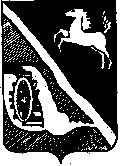 АДМИНИСТРАЦИЯ ШЕГАРСКОГО РАЙОНАТОМСКОЙ ОБЛАСТИР А С П О Р Я Ж Е Н И Е11 декабря  2020	№ 587с. МельниковоОб утверждении Плана контрольных мероприятий на  2021 годВ соответствии с положениями Федерального стандарта внутреннего государственного (муниципального) финансового контроля "Планирование проверок, ревизий и обследований", утвержденного Постановлением Правительства РФ от 27.02.2020 N 208,ОБЯЗЫВАЮ:1. Утвердить План контрольных мероприятий на  2021 год органа внутреннего муниципального финансового контроля, согласно приложения.2.   Настоящее  распоряжение подлежит размещению на официальном сайте МО «Шегарский район» (http://www.shegadm.ru).3. Контроль за настоящим распоряжением оставляю за собой.Глава Шегарского района						А.К.МихкельсонСабирова С.В.23085Приложениек распоряжению АдминистрацииШегарского района от 11 декабря  2020г № 587План контрольных мероприятий на 2021 год органа внутреннего муниципального финансового  контроля№Проверяемый периодСроки проведения контрольного мероприятияОбъект контроля, ИНН, адрес местонахожденияЦель и основание контрольного мероприятия12020 год1 полугодие 2021 года(01 март по  12 апреля)30 раб днейМуниципальное казенное учреждение «Администрация Шегарского района»ИНН 7016000834 КПП 701601001Адрес/место нахождения: Российская Федерация, Томская область, Шегарский район, с.Мельниково, ул.Калинина,51      Проверка достоверности отчета о реализации муниципальной программы "Доступная среда на период 2017-2020 годы".22020 год1 полугодие 2021 год(20 апреля по 30 апреля)9 рабочих днейОтдел строительства и архитектуры Администрации Шегарского районаИНН 7016000834            КПП 701601001Адрес/место нахождения: Российская Федерация, Томская область, Шегарский район, с.Мельниково, ул.Калинина,51      Проверка достоверности отчета о реализации муниципальной программы «Развитие автомобильных дорог общего пользования местного значения Шегарского района Томской области на 2018-2020годы».32020г -2021г1 полугодие 2021 год(с 04 мая по 18 мая)10 рабочих днейМуниципальное казенное учреждение «Отдел образования Администрации Шегарского района»ИНН 7016001059 КПП 701601001Адрес/место нахождения: Российская Федерация, Томская область, Шегарский район, с.Мельниково, ул.Московская, 24Проверка устранения нарушений, выявленных  по результатам проведения контрольного мероприятия: «Проверка законности и результативности (эффективности и экономности) использования средств бюджета в 2019г.»42020г -2021г1 полугодие 2021 год(с 19 мая по 31 мая)9 рабочих днейМуниципальное автономное учреждение культуры «Культурно-спортивный центр Шегарского района»ИНН 7016000062 КПП 701601001Адрес/место нахождения: Российская Федерация, 636130, Томская область, Шегарский район, с.Мельниково, ул.Ленина, 27Проверка устранения нарушений, выявленных  по результатам проведения контрольного мероприятия: «Определение законности, результативности и целевого использования бюджетных средств, а так же средств, полученных от оказания платных услуг  в финансово-хозяйственной деятельности муниципального учреждения» в период с 2016 по 31.03.2020г, а так же принятия мер по устранению причин и условий возникновения нарушений.52020г -2021г2 полугодие 2021 год(05 июля по 16 июля)10 рабочих днейМуниципальное казенное учреждение дополнительного образования «Шегарская спортивная школа»ИНН 7016003017КПП 701601001636130, Томская область, Шегарский район, с.Мельниково, ул.Суворова, 3Проверка устранения нарушений, выявленных  по результатам проведения контрольного мероприятия: «Проверка законности и результативности (эффективности и экономности) использования средств бюджета в 2019г.»62020 год2 полугодие 2021 года(19 июля  по 27 августа)30 рабочих днейМуниципальное бюджетное учреждение «Централизованная бухгалтерия Шегарского района»ИНН 7016000312КПП 701601001Адрес/место нахождения: Российская Федерация, 636130, Томская область, Шегарский район, с.Мельниково, ул.Московская, 24Проверка достоверности отчета об исполнении муниципального задания, предоставления и использования субсидий, предоставленных из бюджета публично-правового образования бюджетному учреждению, и их отражения в бухгалтерском учете и бухгалтерской (финансовой) отчетности.72020 год2 полугодие 2021 год(13 сентября по30 сентября)14 рабочих днейОтдел строительства и архитектуры Администрации Шегарского районаИНН 7016000834            КПП 701601001Адрес/место нахождения: Российская Федерация, Томская область, Шегарский район, с.Мельниково, ул.Калинина,51              Проверка достоверности отчета о реализации муниципальной программы "Развитие коммунальной инфраструктуры муниципального образования "Шегарский район" на 2018-2020 годы". 82020 год2 полугодие 2021 год01октября по 16 ноября) 30 рабочих днейМуниципальное казенное учреждение «Администрация Шегарского района»ИНН 7016000834 КПП 701601001Адрес/место нахождения: Российская Федерация, Томская область, Шегарский район, с.Мельниково, ул.Калинина,51Проверка законности и результативности (эффективности и экономности) использования средств бюджета.92020 год2 полугодие 2021 годаМуниципальное казенное учреждение культуры «Краеведческий музей Шегарского района»ИНН 7016003730 КПП 701601001Адрес/место нахождения: Российская Федерация, 636130, Томская область, Шегарский район, с.Мельниково, ул.Школьная,  дом 5, строение 4            Проверка финансово-хозяйственной деятельности.102020 год2 полугодие 2021 года(16 ноября по 30 ноября)11 рабочих днейМуниципальное казенное учреждение «Администрация Северного сельского поселения»ИНН 7016005751 КПП 701601001Адрес/место нахождения: Российская Федерация, 
Томская область, Шегарский район, с. Монастырка, ул. Советская, д.51А          Проверка осуществления расходов на обеспечение выполнения функций казенного учреждения (органа местного самоуправления) и их отражения в бюджетном учете и отчетности.112020 год2 полугодие 2021 года(с 01 декабря по 17 декабря) 13 рабочих днейМуниципальное казенное учреждение «Администрация Трубачевского сельского поселения»ИНН 7016005790 КПП 701601001Адрес/место нахождения: Российская Федерация, Томская область, Шегарский район, с. Трубачево, ул. Центральная д.7             Проверка осуществления расходов на обеспечение выполнения функций казенного учреждения (органа местного самоуправления) и их отражения в бюджетном учете и отчетности.